  Приложение 2МЕТОДИЧЕСКИЕ УКАЗАНИЯ ПО ОСВОЕНИЮ ДИСЦИПЛИНЫУчебным планом предусмотрены следующие виды занятий:- лекции;- практические занятия.Успешное изучение курса требует от обучающихся посещения лекций, активной работы на практических занятиях, выполнения всех учебных заданий преподавателя, ознакомления с основной и дополнительной литературой. В ходе лекционных занятий рассматриваются правила дорожного движения, формируется целостное представление об опасных процессах и явлениях на дороге и в общественном транспорте, приобретаются умения сохранения жизни и здоровья в повседневной жизни при пользовании транспортом и в опасных ситуациях на дороге, даются рекомендации для самостоятельной работы и подготовке к практическим занятиям. Запись лекции – одна из форм активной самостоятельной работы обучающихся, требующая навыков и умения кратко, схематично, последовательно и логично фиксировать основные положения, выводы, обобщения, формулировки. В конце лекции преподаватель оставляет время (5 минут) для того, чтобы обучающиеся имели возможность задать уточняющие вопросы по изучаемому материалу. Вопросы, не рассмотренные на лекциях и практических занятиях, должны быть изучены студентами в ходе самостоятельной работы. В ходе самостоятельной работы каждый студент обязан прочитать основную и по возможности дополнительную литературу по изучаемой теме, дополнить конспекты лекций недостающим материалом, выписками из рекомендованных первоисточников. Выделить непонятные термины, найти их значение в энциклопедических словарях.Кроме этого, для лучшего освоения материала и систематизации знаний по дисциплине, необходимо постоянно разбирать материалы лекций по конспектам и учебным пособиям. В случае необходимости обращаться к преподавателю за консультацией. Идя на консультацию, необходимо хорошо продумать вопросы, которые требуют разъяснения. Подготовка к практически занятиям. При подготовке к практическим занятиям студент должен изучить теоретический материал по теме занятия (использовать конспект лекций, изучить основную литературу, ознакомиться с дополнительной литературой, при необходимости дополнить конспект, делая в нем соответствующие записи из литературных источников). В ходе практических занятий углубляются и закрепляются знания студентов по ряду рассмотренных на лекциях вопросов, развиваются навыки сбора, анализа и синтеза информации.В начале практического занятия преподаватель знакомит студентов с темой, оглашает план проведения занятия, выдает задание. В течение отведенного времени на выполнение работы студент может обратиться к преподавателю за консультацией или разъяснениями. В конце занятия проводится прием выполненных работ, собеседование со студентом. Результаты выполнения практических работ оцениваются в баллах, в соответствии с балльно-рейтинговой системой. По согласованию с преподавателем студент может подготовить доклад по теме занятия. Контроль самостоятельной работы студентов над учебной программой курса осуществляется в ходе занятий методом устного опроса или посредством тестирования. Для подготовки к занятиям, текущему контролю и промежуточной аттестации студенты могут воспользоваться электронно-библиотечными системами. Также обучающиеся могут взять на дом необходимую литературу на абонементе университетской библиотеки или воспользоваться читальными залами.  Методические рекомендации по написанию, требования к оформлению докладовВ целях расширения и закрепления полученных знаний при изучении данной дисциплины, студенту предлагается написание доклада. Доклад ‒ продукт самостоятельной работы обучающегося, представляющий собой публичное выступление по представлению полученных результатов решения определенной учебно-исследовательской или научной темы. Тему доклада студент выбирает, исходя из круга научных интересов на первых семинарских занятиях. Выполнение доклада преследует главную цель – использовать возможности активного, самостоятельного обучения в сочетании с другими формами учебных занятий и заданий по дисциплине. Подготовка осуществляется во внеаудиторное время. На подготовку дается одна-две недели. За неделю до выступления студент должен согласовать с преподавателем план выступления. Регламент – 5-7 мин. на выступление.Выполнение доклада позволяет решать следующие задачи обучения:- глубже изучить отдельные темы учебной дисциплины;- активизировать творческие способности учащихся, реализовать преимущества целенаправленной самоподготовки;- позволяет дополнить текущий контроль знаний студентов;- выработать навыки выполнения самостоятельной письменной работы, уметь работать с литературой, четко и последовательно выражать свои мысли.Требования, предъявляемые к докладу:- полное, глубокое и последовательное освещение темы;- использование разнообразной литературы и материалов – учебных, статистических, нормативных, научных источников;- ссылки на используемую литературу по тексту;- самостоятельность изложения;- аккуратность оформления работы;- соблюдение установленных сроков написания и предоставления работы преподавателю.Оформление доклада.При написании доклада студенту следует соблюдать следующие требования к его оформлению:Доклад выполняется на бумаге формата А4 машинописным способом: размер шрифта – 14 шрифт Times New Roman через полтора интервала; размер полей: левое – 20 мм, правое – 20 мм, верхнее и нижнее – ; нумерация страниц – в правом верхнем углу. Объем доклада: 10-12 листов.Список использованных источников литературы не менее 10.Структура доклада: титульный лист;лист содержания,основная часть работы,список использованной литературы,приложения.Во введении указывается теоретическое и практическое значение темы и ее вопросов. Здесь также важно сформулировать цели и задачи, связанные с изучением и раскрытием темы, вкратце аргументировать план работы. Объем введения обычно не превышает 1 страницы.В заключении приводятся основные, ключевые положения и выводы, которые вытекают из содержания работы. Весьма уместна и важна формулировка того, что дало вам изучение данной темы для накопления знаний по изучаемому курсу. Объем заключения может составлять до 2 страниц.В списке использованной литературы источники приводятся в следующем порядке: сначала нормативно-правовые акты; затем научная, учебная литература, а также статьи из периодических изданий в алфавитном порядке с указанием полных выходных данных: фамилия и инициалы автора, название работы, место и год издания, название издательства; в конце списка приводятся официальные Интернет-ресурсы. Методические рекомендации по подготовке к тестированиюПри подготовке к тестированию необходимо внимательно прочитать составленные ранее конспекты лекций, просмотреть порядок выполнения практических работ и основные полученные в ходе практических занятий выводы. Ответить на контрольные вопросы. Сверить список вопросов с имеющейся информацией. Недостающую информацию необходимо найти в учебниках (учебных пособиях) или в других источниках информации. Основные этапы подготовки:- составление краткого плана подготовки; - выделение основных положений, которые необходимо запомнить, повторить, выучить;- выборочная проверка своих знаний по каждой теме (разделу);- определение наиболее уязвимых мест в подготовке; - проработка конспектов по ним; - повторная выборочная проверка.Методические рекомендации по подготовке к решению ситуационных задачРешение ситуационных задач, которое показывает степень формирования у студентов практических навыков. Решение задач является традиционным и важнейшим методом проведения, как практических занятий, так и промежуточной аттестации, поэтому следует более детально остановиться на рассмотрении основных подходов к решению задач. В зависимости от изучаемой темы преподаватель предлагает студентам для решения задачи. Задачи – это препарированные в учебных целях различные, жизненные ситуации, требующие конкретного решения на определенной аналитической или алгоритмической основе. В процессе решения задач осваиваются алгоритмы педагогического мышления в сфере обеспечения безопасности жизнедеятельности без овладения которыми невозможно успешное решение практических проблем. Эти алгоритмы включают в себя: – изучение конкретной ситуации (отношения), требующей обоснования или решения; – оценка или квалификация этой ситуации (отношения); – поиск соответствующих решений из ранее изученного теоретического или практического материала; – толкование правовых, ценностных и иных видов норм, подлежащих применению; – принятие решения, разрешающего конкретную заданную ситуацию; – обоснование принятого решения, его формулирование в письменном или устном виде; – проецирование решения на реальную действительность, прогнозирование процесса его исполнения, достижения тех целей, ради которых оно принималось. Условия задач включают все фактические обстоятельства, необходимые для вынесения определенного решения по вопросу, сформулированному в тексте задачи. В ответе на поставленный в задаче вопрос (вопросы) необходимо дать обоснованную оценку предложенной ситуации. При этом выводы должны быть мотивированы. Министерство науки и высшего образования Российской ФедерацииФедеральное государственное бюджетное образовательное учреждение высшего образования «Ростовский государственный экономический университет (РИНХ)»Министерство науки и высшего образования Российской ФедерацииФедеральное государственное бюджетное образовательное учреждение высшего образования «Ростовский государственный экономический университет (РИНХ)»УТВЕРЖДАЮДиректор Таганрогского института имени А.П. Чехова (филиала)РГЭУ (РИНХ)_____________ Голобородько А.Ю.«____» ______________ 20___г.УТВЕРЖДАЮДиректор Таганрогского института имени А.П. Чехова (филиала)РГЭУ (РИНХ)_____________ Голобородько А.Ю.«____» ______________ 20___г.Рабочая программа дисциплиныТеория и методика обучения биологииРабочая программа дисциплиныТеория и методика обучения биологиинаправление 44.03.05 Педагогическое образование (с двумя профилями подготовки)направленность (профиль)  44.03.05.40 Биология и Географиянаправление 44.03.05 Педагогическое образование (с двумя профилями подготовки)направленность (профиль)  44.03.05.40 Биология и ГеографияДля набора 2019. 2020. 2021. 2022 годаДля набора 2019. 2020. 2021. 2022 годаКвалификацияБакалаврКвалификацияБакалаврУП: 44.03.05.40-22-1-БГ.plxУП: 44.03.05.40-22-1-БГ.plxУП: 44.03.05.40-22-1-БГ.plxУП: 44.03.05.40-22-1-БГ.plxУП: 44.03.05.40-22-1-БГ.plxУП: 44.03.05.40-22-1-БГ.plxУП: 44.03.05.40-22-1-БГ.plxУП: 44.03.05.40-22-1-БГ.plxУП: 44.03.05.40-22-1-БГ.plxстр. 2стр. 2КАФЕДРАбиолого-географического образования и здоровьесберегающих дисциплинбиолого-географического образования и здоровьесберегающих дисциплинбиолого-географического образования и здоровьесберегающих дисциплинбиолого-географического образования и здоровьесберегающих дисциплинбиолого-географического образования и здоровьесберегающих дисциплинбиолого-географического образования и здоровьесберегающих дисциплинбиолого-географического образования и здоровьесберегающих дисциплинбиолого-географического образования и здоровьесберегающих дисциплинбиолого-географического образования и здоровьесберегающих дисциплинбиолого-географического образования и здоровьесберегающих дисциплинбиолого-географического образования и здоровьесберегающих дисциплинбиолого-географического образования и здоровьесберегающих дисциплинбиолого-географического образования и здоровьесберегающих дисциплинРаспределение часов дисциплины по семестрамРаспределение часов дисциплины по семестрамРаспределение часов дисциплины по семестрамРаспределение часов дисциплины по семестрамРаспределение часов дисциплины по семестрамРаспределение часов дисциплины по семестрамРаспределение часов дисциплины по семестрамРаспределение часов дисциплины по семестрамРаспределение часов дисциплины по семестрамРаспределение часов дисциплины по семестрамРаспределение часов дисциплины по семестрамРаспределение часов дисциплины по семестрамРаспределение часов дисциплины по семестрамСеместр(<Курс>.<Семестр на курсе>)Семестр(<Курс>.<Семестр на курсе>)Семестр(<Курс>.<Семестр на курсе>)3 (2.1)3 (2.1)4 (2.2)4 (2.2)5 (3.1)5 (3.1)5 (3.1)ИтогоИтогоИтогоНедельНедельНедель171713 3/613 3/616 4/616 4/616 4/6ИтогоИтогоИтогоВид занятийВид занятийВид занятийУПРПУПРПУПУПРПУПРПРПЛекцииЛекцииЛекции16162626161616585858ПрактическиеПрактическиеПрактические16164242323232909090Итого ауд.Итого ауд.Итого ауд.32326868484848148148148Кoнтактная рабoтаКoнтактная рабoтаКoнтактная рабoта32326868484848148148148Сам. работаСам. работаСам. работа40404040606060140140140Часы на контрольЧасы на контрольЧасы на контроль3636363636727272ИтогоИтогоИтого7272144144144144144360360360ОСНОВАНИЕОСНОВАНИЕОСНОВАНИЕОСНОВАНИЕОСНОВАНИЕОСНОВАНИЕОСНОВАНИЕОСНОВАНИЕОСНОВАНИЕОСНОВАНИЕОСНОВАНИЕОСНОВАНИЕУчебный план утвержден учёным советом вуза от 26.04.2022 протокол № 9/1.Программу составил(и): канд. пед. наук, Доц., Панова В.А.  _________________Зав. кафедрой: Подберезный В. В. _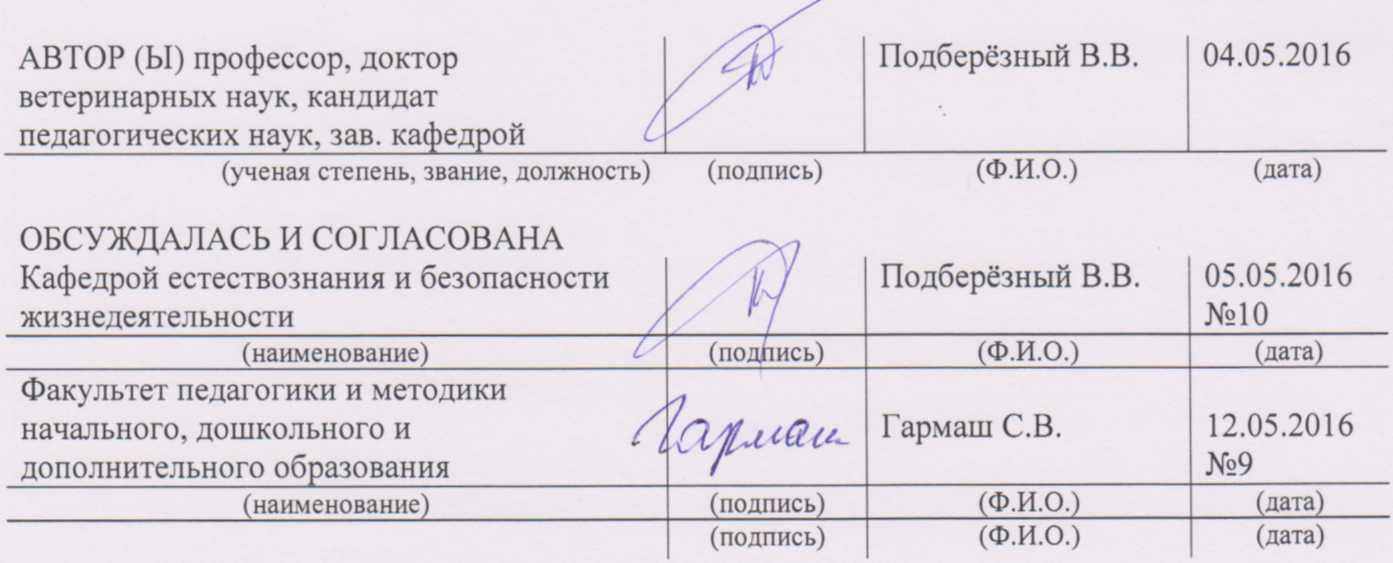 Учебный план утвержден учёным советом вуза от 26.04.2022 протокол № 9/1.Программу составил(и): канд. пед. наук, Доц., Панова В.А.  _________________Зав. кафедрой: Подберезный В. В. _Учебный план утвержден учёным советом вуза от 26.04.2022 протокол № 9/1.Программу составил(и): канд. пед. наук, Доц., Панова В.А.  _________________Зав. кафедрой: Подберезный В. В. _Учебный план утвержден учёным советом вуза от 26.04.2022 протокол № 9/1.Программу составил(и): канд. пед. наук, Доц., Панова В.А.  _________________Зав. кафедрой: Подберезный В. В. _Учебный план утвержден учёным советом вуза от 26.04.2022 протокол № 9/1.Программу составил(и): канд. пед. наук, Доц., Панова В.А.  _________________Зав. кафедрой: Подберезный В. В. _Учебный план утвержден учёным советом вуза от 26.04.2022 протокол № 9/1.Программу составил(и): канд. пед. наук, Доц., Панова В.А.  _________________Зав. кафедрой: Подберезный В. В. _Учебный план утвержден учёным советом вуза от 26.04.2022 протокол № 9/1.Программу составил(и): канд. пед. наук, Доц., Панова В.А.  _________________Зав. кафедрой: Подберезный В. В. _Учебный план утвержден учёным советом вуза от 26.04.2022 протокол № 9/1.Программу составил(и): канд. пед. наук, Доц., Панова В.А.  _________________Зав. кафедрой: Подберезный В. В. _Учебный план утвержден учёным советом вуза от 26.04.2022 протокол № 9/1.Программу составил(и): канд. пед. наук, Доц., Панова В.А.  _________________Зав. кафедрой: Подберезный В. В. _Учебный план утвержден учёным советом вуза от 26.04.2022 протокол № 9/1.Программу составил(и): канд. пед. наук, Доц., Панова В.А.  _________________Зав. кафедрой: Подберезный В. В. _Учебный план утвержден учёным советом вуза от 26.04.2022 протокол № 9/1.Программу составил(и): канд. пед. наук, Доц., Панова В.А.  _________________Зав. кафедрой: Подберезный В. В. _Учебный план утвержден учёным советом вуза от 26.04.2022 протокол № 9/1.Программу составил(и): канд. пед. наук, Доц., Панова В.А.  _________________Зав. кафедрой: Подберезный В. В. _Учебный план утвержден учёным советом вуза от 26.04.2022 протокол № 9/1.Программу составил(и): канд. пед. наук, Доц., Панова В.А.  _________________Зав. кафедрой: Подберезный В. В. _Учебный план утвержден учёным советом вуза от 26.04.2022 протокол № 9/1.Программу составил(и): канд. пед. наук, Доц., Панова В.А.  _________________Зав. кафедрой: Подберезный В. В. _Учебный план утвержден учёным советом вуза от 26.04.2022 протокол № 9/1.Программу составил(и): канд. пед. наук, Доц., Панова В.А.  _________________Зав. кафедрой: Подберезный В. В. _Учебный план утвержден учёным советом вуза от 26.04.2022 протокол № 9/1.Программу составил(и): канд. пед. наук, Доц., Панова В.А.  _________________Зав. кафедрой: Подберезный В. В. _1. ЦЕЛИ ОСВОЕНИЯ ДИСЦИПЛИНЫ1. ЦЕЛИ ОСВОЕНИЯ ДИСЦИПЛИНЫ1. ЦЕЛИ ОСВОЕНИЯ ДИСЦИПЛИНЫ2. ТРЕБОВАНИЯ К РЕЗУЛЬТАТАМ ОСВОЕНИЯ ДИСЦИПЛИНЫ2. ТРЕБОВАНИЯ К РЕЗУЛЬТАТАМ ОСВОЕНИЯ ДИСЦИПЛИНЫ2. ТРЕБОВАНИЯ К РЕЗУЛЬТАТАМ ОСВОЕНИЯ ДИСЦИПЛИНЫУК-3.1:Демонстрирует способность работать в команде, проявляет лидерские качества и уменияУК-3.1:Демонстрирует способность работать в команде, проявляет лидерские качества и уменияУК-3.1:Демонстрирует способность работать в команде, проявляет лидерские качества и уменияУК-3.2:Демонстрирует способность эффективного речевого и социального взаимодействияУК-3.2:Демонстрирует способность эффективного речевого и социального взаимодействияУК-3.2:Демонстрирует способность эффективного речевого и социального взаимодействияУК-3.3:Демонстрирует навыки работы с институтами и организациями в процессе осуществления социального взаимодействияУК-3.3:Демонстрирует навыки работы с институтами и организациями в процессе осуществления социального взаимодействияУК-3.3:Демонстрирует навыки работы с институтами и организациями в процессе осуществления социального взаимодействияОПК-5.1:Разрабатывает программу диагностики и мониторинга сформированности результатов образования обучающихсяОПК-5.1:Разрабатывает программу диагностики и мониторинга сформированности результатов образования обучающихсяОПК-5.1:Разрабатывает программу диагностики и мониторинга сформированности результатов образования обучающихсяОПК-5.2:Обеспечивает объективность и достоверность оценки образовательных результатов обучающихсяОПК-5.2:Обеспечивает объективность и достоверность оценки образовательных результатов обучающихсяОПК-5.2:Обеспечивает объективность и достоверность оценки образовательных результатов обучающихсяОПК-5.3:Выявляет и корректирует трудности в обучении, разрабатывает предложения по совершенствованию образовательного процессаОПК-5.3:Выявляет и корректирует трудности в обучении, разрабатывает предложения по совершенствованию образовательного процессаОПК-5.3:Выявляет и корректирует трудности в обучении, разрабатывает предложения по совершенствованию образовательного процессаПКО-3.1:Осуществляет обучение учебному предмету на основе использования предметных методик и со-временных образовательных технологийПКО-3.1:Осуществляет обучение учебному предмету на основе использования предметных методик и со-временных образовательных технологийПКО-3.1:Осуществляет обучение учебному предмету на основе использования предметных методик и со-временных образовательных технологийПКО-3.2:Осуществляет педагогическую поддержку и сопровождение обучающихся в процессе достижения метапредметных, предметных и личностных результатовПКО-3.2:Осуществляет педагогическую поддержку и сопровождение обучающихся в процессе достижения метапредметных, предметных и личностных результатовПКО-3.2:Осуществляет педагогическую поддержку и сопровождение обучающихся в процессе достижения метапредметных, предметных и личностных результатовПКО-3.3:Применяет предметные знания при реализации образовательного процессаПКО-3.3:Применяет предметные знания при реализации образовательного процессаПКО-3.3:Применяет предметные знания при реализации образовательного процессаПКО-3.4:Организует деятельность обучающихся, направленную на развитие интереса к учебному предмету в рамках урочной и внеурочной деятельностиПКО-3.4:Организует деятельность обучающихся, направленную на развитие интереса к учебному предмету в рамках урочной и внеурочной деятельностиПКО-3.4:Организует деятельность обучающихся, направленную на развитие интереса к учебному предмету в рамках урочной и внеурочной деятельностиПКО-3.5:Участвует в проектировании предметной среды образовательной программыПКО-3.5:Участвует в проектировании предметной среды образовательной программыПКО-3.5:Участвует в проектировании предметной среды образовательной программыПКР-1.1:Формирует развивающуюся образовательную средуПКР-1.1:Формирует развивающуюся образовательную средуПКР-1.1:Формирует развивающуюся образовательную средуПКР-1.2:Применяет возможности развивающей образовательной среды для достижения личностных, метапредметных и предметных образовательных результатов обучающихсяПКР-1.2:Применяет возможности развивающей образовательной среды для достижения личностных, метапредметных и предметных образовательных результатов обучающихсяПКР-1.2:Применяет возможности развивающей образовательной среды для достижения личностных, метапредметных и предметных образовательных результатов обучающихсяПКР-1.3:Использует развивающую образовательную среду для достижения личностных, метапредметных и предметных образовательных результатов обучающихсяПКР-1.3:Использует развивающую образовательную среду для достижения личностных, метапредметных и предметных образовательных результатов обучающихсяПКР-1.3:Использует развивающую образовательную среду для достижения личностных, метапредметных и предметных образовательных результатов обучающихсяВ результате освоения дисциплины обучающийся должен:В результате освоения дисциплины обучающийся должен:В результате освоения дисциплины обучающийся должен:Знать:Знать:Знать:систему биологических знаний, способы их получения и преобразования; ценностное отношение к живой природе, к собственному организму;роль биологии в формировании современной естественно-научной картины мира;основ экологической грамотности: необходимость действий по сохранению биоразнообразия и охране природных экосистем, сохранению и укреплению здоровья человекасистему биологических знаний, способы их получения и преобразования; ценностное отношение к живой природе, к собственному организму;роль биологии в формировании современной естественно-научной картины мира;основ экологической грамотности: необходимость действий по сохранению биоразнообразия и охране природных экосистем, сохранению и укреплению здоровья человекасистему биологических знаний, способы их получения и преобразования; ценностное отношение к живой природе, к собственному организму;роль биологии в формировании современной естественно-научной картины мира;основ экологической грамотности: необходимость действий по сохранению биоразнообразия и охране природных экосистем, сохранению и укреплению здоровья человекаУметь:Уметь:Уметь:раскрывать сущность живого, называть отличия живого от неживого, перечислять основные закономерности организации, функционирования объектов, явлений, процессов живой природы, эволюционного развития органического мира;использовать понятийный аппарат и символический язык биологии,грамотно применять термины, понятия, теории, законы и закономерности для объ-яснения наблюдаемых биологических объектов, явлений и процессов;применять биологические модели для объяснения процессов и явлений живой природы; умения самостоятельно планировать и проводить наблюдение, эксперимент, учебное исследование или проектную работу в области биологии; с учетом намеченной цели формулировать проблему, гипотезу, ставить задачи, выбирать адекватные методы, формулировать выводы; публично представлять полученные результаты; интегрировать биологические знания со знаниями других учебных предметов (физики, химии, географии, истории, обществознания, математики,изобразительного искусства, технологии, физической культуры, основ безопасности жизнедеятельности) для понимания роли биологии как компонента общечеловеческой культуры;выбирать целевые и смысловые установки в своих действиях и поступках по отношению к живой природе, своему здоровью и здоровью окружающихраскрывать сущность живого, называть отличия живого от неживого, перечислять основные закономерности организации, функционирования объектов, явлений, процессов живой природы, эволюционного развития органического мира;использовать понятийный аппарат и символический язык биологии,грамотно применять термины, понятия, теории, законы и закономерности для объ-яснения наблюдаемых биологических объектов, явлений и процессов;применять биологические модели для объяснения процессов и явлений живой природы; умения самостоятельно планировать и проводить наблюдение, эксперимент, учебное исследование или проектную работу в области биологии; с учетом намеченной цели формулировать проблему, гипотезу, ставить задачи, выбирать адекватные методы, формулировать выводы; публично представлять полученные результаты; интегрировать биологические знания со знаниями других учебных предметов (физики, химии, географии, истории, обществознания, математики,изобразительного искусства, технологии, физической культуры, основ безопасности жизнедеятельности) для понимания роли биологии как компонента общечеловеческой культуры;выбирать целевые и смысловые установки в своих действиях и поступках по отношению к живой природе, своему здоровью и здоровью окружающихраскрывать сущность живого, называть отличия живого от неживого, перечислять основные закономерности организации, функционирования объектов, явлений, процессов живой природы, эволюционного развития органического мира;использовать понятийный аппарат и символический язык биологии,грамотно применять термины, понятия, теории, законы и закономерности для объ-яснения наблюдаемых биологических объектов, явлений и процессов;применять биологические модели для объяснения процессов и явлений живой природы; умения самостоятельно планировать и проводить наблюдение, эксперимент, учебное исследование или проектную работу в области биологии; с учетом намеченной цели формулировать проблему, гипотезу, ставить задачи, выбирать адекватные методы, формулировать выводы; публично представлять полученные результаты; интегрировать биологические знания со знаниями других учебных предметов (физики, химии, географии, истории, обществознания, математики,изобразительного искусства, технологии, физической культуры, основ безопасности жизнедеятельности) для понимания роли биологии как компонента общечеловеческой культуры;выбирать целевые и смысловые установки в своих действиях и поступках по отношению к живой природе, своему здоровью и здоровью окружающихВладеть:Владеть:Владеть:использования методов биологии с целью изучения живых объектов, биологических явлений и процессов: наблюдение, описание, проведение несложных биологических опытов и экспериментов, в том числе с использованием аналоговых и цифровых приборов и инструментов; иметь опыт в характеристике основных систематических групп организмов: строение, процессы жизнедеятельности, значение в природе и жизни человека; иметь опыт в  решении учебных задач биологического содержания, выявлении причинно-следственных связей, проводить качественные и количественные расчеты, делать выводы на основании полученных результатов;владение навыками работы с информацией биологического содержания, представленной в разной форме (в виде текста, табличных данных, схем, графиков, фотографий, диаграмм, моделей, изображений), критического анализа информации и оценки ее достоверностииспользования методов биологии с целью изучения живых объектов, биологических явлений и процессов: наблюдение, описание, проведение несложных биологических опытов и экспериментов, в том числе с использованием аналоговых и цифровых приборов и инструментов; иметь опыт в характеристике основных систематических групп организмов: строение, процессы жизнедеятельности, значение в природе и жизни человека; иметь опыт в  решении учебных задач биологического содержания, выявлении причинно-следственных связей, проводить качественные и количественные расчеты, делать выводы на основании полученных результатов;владение навыками работы с информацией биологического содержания, представленной в разной форме (в виде текста, табличных данных, схем, графиков, фотографий, диаграмм, моделей, изображений), критического анализа информации и оценки ее достоверностииспользования методов биологии с целью изучения живых объектов, биологических явлений и процессов: наблюдение, описание, проведение несложных биологических опытов и экспериментов, в том числе с использованием аналоговых и цифровых приборов и инструментов; иметь опыт в характеристике основных систематических групп организмов: строение, процессы жизнедеятельности, значение в природе и жизни человека; иметь опыт в  решении учебных задач биологического содержания, выявлении причинно-следственных связей, проводить качественные и количественные расчеты, делать выводы на основании полученных результатов;владение навыками работы с информацией биологического содержания, представленной в разной форме (в виде текста, табличных данных, схем, графиков, фотографий, диаграмм, моделей, изображений), критического анализа информации и оценки ее достоверности3. СТРУКТУРА И СОДЕРЖАНИЕ ДИСЦИПЛИНЫ3. СТРУКТУРА И СОДЕРЖАНИЕ ДИСЦИПЛИНЫ3. СТРУКТУРА И СОДЕРЖАНИЕ ДИСЦИПЛИНЫ3. СТРУКТУРА И СОДЕРЖАНИЕ ДИСЦИПЛИНЫ3. СТРУКТУРА И СОДЕРЖАНИЕ ДИСЦИПЛИНЫ3. СТРУКТУРА И СОДЕРЖАНИЕ ДИСЦИПЛИНЫ3. СТРУКТУРА И СОДЕРЖАНИЕ ДИСЦИПЛИНЫ3. СТРУКТУРА И СОДЕРЖАНИЕ ДИСЦИПЛИНЫКод занятияНаименование разделов и тем /вид занятия/Наименование разделов и тем /вид занятия/Семестр / КурсЧасовКомпетен-цииЛитератураЛитератураРаздел 1. Теория и методика обучения биологии в системе непрерывного биологического образованияРаздел 1. Теория и методика обучения биологии в системе непрерывного биологического образования1.1Введение. Цели, задачи, методы. Краткая история и связь методики преподавания биологии с другими педагогическими дисциплинами. Роль биологического образования в воспитании /Лек/Введение. Цели, задачи, методы. Краткая история и связь методики преподавания биологии с другими педагогическими дисциплинами. Роль биологического образования в воспитании /Лек/32УК-3.2 ПКР -1.2 ПКО- 3.1Л1.1Л2.1 Л2.2 Л2.3Л3.1 Л3.2Л1.1Л2.1 Л2.2 Л2.3Л3.1 Л3.21.2Современное состояние школьного естественнонаучного образования и место биологии в нем. Особенности содержания современного школьного курса биологии. Система и последовательность учебных тем. Государственный образовательный стандарт школьного биологического образования.  /Лек/Современное состояние школьного естественнонаучного образования и место биологии в нем. Особенности содержания современного школьного курса биологии. Система и последовательность учебных тем. Государственный образовательный стандарт школьного биологического образования.  /Лек/32УК-3.2 ПКР -1.2 ПКО- 3.1Л1.1Л2.1 Л2.2 Л2.3Л3.1 Л3.2Л1.1Л2.1 Л2.2 Л2.3Л3.1 Л3.21.3Особенности содержания и назначение федерального компонента государственного образовательного стандарта по биологии. Региональный компонент: особенности формирования содержания и назначение. Школьный компонент биологического образования как составная часть базисного плана. Учебно-методическое обеспечение вариативности школьного биологического образования /Пр/Особенности содержания и назначение федерального компонента государственного образовательного стандарта по биологии. Региональный компонент: особенности формирования содержания и назначение. Школьный компонент биологического образования как составная часть базисного плана. Учебно-методическое обеспечение вариативности школьного биологического образования /Пр/32УК-3.2 ПКР -1.2 ПКО- 3.1Л1.1Л2.1 Л2.2 Л2.3Л3.1 Л3.2Л1.1Л2.1 Л2.2 Л2.3Л3.1 Л3.21.4История становления и развития методики обучения биологии.История становления натуралистического просвещения на Руси. Предпосылки появления естествознания как учебного предмета. Методические рекомендации академика В.Ф.Зуева– основателя отечественной методики естествознания./Пр/История становления и развития методики обучения биологии.История становления натуралистического просвещения на Руси. Предпосылки появления естествознания как учебного предмета. Методические рекомендации академика В.Ф.Зуева– основателя отечественной методики естествознания./Пр/32УК-3.2 ПКР -1.2 ПКО- 3.1Л1.1Л2.1 Л2.2 Л2.3Л3.1 Л3.2Л1.1Л2.1 Л2.2 Л2.3Л3.1 Л3.21.5Утилитарно-описательный этап школьного естественноисторического образования в конце XVIII и начале XIX в. Школьная реформа 1804 года. Описательное морфо- систематическое направление в школьном естествознании. Развитие А.Я.Гердом эволюционно-биологического направления в методике./Пр/Утилитарно-описательный этап школьного естественноисторического образования в конце XVIII и начале XIX в. Школьная реформа 1804 года. Описательное морфо- систематическое направление в школьном естествознании. Развитие А.Я.Гердом эволюционно-биологического направления в методике./Пр/32УК-3.2 ПКР -1.2 ПКО- 3.1Л1.1Л2.1 Л2.2 Л2.3Л3.1 Л3.2Л1.1Л2.1 Л2.2 Л2.3Л3.1 Л3.21.6Развитие поливариативности школьного естественнонаучного образования в начале XX в.. Развитие методики преподавания биологии в период с 1917 года. Юннатское движение.Разрушение естествознания как самостоятельного учебного предмета в конце 20-х годов XX в. Восстановление предметной системы преподавания биологии в 30-х гг. ХХ в./Пр/Развитие поливариативности школьного естественнонаучного образования в начале XX в.. Развитие методики преподавания биологии в период с 1917 года. Юннатское движение.Разрушение естествознания как самостоятельного учебного предмета в конце 20-х годов XX в. Восстановление предметной системы преподавания биологии в 30-х гг. ХХ в./Пр/32УК-3.2 ПКР -1.2 ПКО- 3.1Л1.1Л2.1 Л2.2 Л2.3Л3.1 Л3.2Л1.1Л2.1 Л2.2 Л2.3Л3.1 Л3.21.7Современная система непрерывного биологического образованияЦели общего биологического образования в его условиях модернизации. Закономерности и принципы биологического образования. Непрерывность биологического образования./Лек/Современная система непрерывного биологического образованияЦели общего биологического образования в его условиях модернизации. Закономерности и принципы биологического образования. Непрерывность биологического образования./Лек/32УК-3.2 ПКР -1.2 ПКО- 3.1Л1.1Л2.1 Л2.2 Л2.3Л3.1 Л3.2Л1.1Л2.1 Л2.2 Л2.3Л3.1 Л3.21.8Основы содержания биологического образования в средней школеРоль биологического образования в формировании общей культуры личности. Цель биологического образования.Образовательная область «Естествознание». Цели, задачи, гуманистический и экологический аспекты естественно- научного образования в школе./Ср/Основы содержания биологического образования в средней школеРоль биологического образования в формировании общей культуры личности. Цель биологического образования.Образовательная область «Естествознание». Цели, задачи, гуманистический и экологический аспекты естественно- научного образования в школе./Ср/34УК-3.2 ПКР -1.2 ПКО- 3.1Л1.1Л2.1 Л2.2 Л2.3Л3.1 Л3.2Л1.1Л2.1 Л2.2 Л2.3Л3.1 Л3.21.9Биология как учебный предмет в системе общего образования, его отличие от науки «биология». Учебный предмет как система биологических понятий, фактов, идей, теорий, способов деятельности (умений и навыков), эмоционально-ценностных отношений к миру. Ведущие принципы развивающего и воспитывающего обучения биологии./Лек/Биология как учебный предмет в системе общего образования, его отличие от науки «биология». Учебный предмет как система биологических понятий, фактов, идей, теорий, способов деятельности (умений и навыков), эмоционально-ценностных отношений к миру. Ведущие принципы развивающего и воспитывающего обучения биологии./Лек/32УК-3.2 ПКР -1.2 ПКО- 3.1Л1.1Л2.1 Л2.2 Л2.3Л3.1 Л3.2Л1.1Л2.1 Л2.2 Л2.3Л3.1 Л3.21.10Структура школьного курса биологии.Учебно-воспитательные задачи обучения биологии. Место биологии в учебных планах в общеобразовательных учреждениях. Государственный образовательный стандарт по биологии./Пр/32УК-3.2 ПКР -1.2 ПКО- 3.1Л1.1Л2.1 Л2.2 Л2.3Л3.1 Л3.21.11Понятие «содержание биологического образования». Структура школьной биологии. Реализация содержания биологического образования в школьном учебнике. Характеристика авторских учебно-методических комплектов по биологии для основной и старшей школы. Основные компоненты содержания биологического образования./Лек/32УК-3.2 ПКР -1.2 ПКО- 3.1Л1.1Л2.1 Л2.2 Л2.3Л3.1 Л3.21.12Теория развития понятий и ее значение.Понятие как педагогическая категория. Основные положения теории развития понятий.  /Лек/32УК-3.2 ПКР -1.2 ПКО- 3.1Л1.1Л2.1 Л2.2 Л2.3Л3.1 Л3.21.13Воспитание в процессе обучения биологии. Воспитание в процессе обучения биологии. Система воспитывающего обучения. Воспитание мировоззрения. Воспитание экологической культуры и ответственного отношения к природе, методика формирования эмоционально-ценностных отношений учащихся./Ср/34УК-3.2 ПКР -1.2 ПКО- 3.1Л1.1Л2.1 Л2.2 Л2.3Л3.1 Л3.21.14Воспитание в процессе обучения биологии.Эстетическое, гигиеническое, половое, патриотическое и гражданское воспитание, нравственное воспитание, воспитание гуманизма и т.д. Комплексный подход к воспитанию./Пр/32УК-3.2 ПКР -1.2 ПКО- 3.1Л1.1Л2.1 Л2.2 Л2.3Л3.1 Л3.21.15Система общего школьного биологического образования в начале ХХI в. Федеральный базисный учебный план основного общего образования по биологии. Учебные планы для среднего (полного) общего образования по биологии: базисное и профильное обучение. Современное состояние российского биологического образования. /Пр/32УК-3.2 ПКР -1.2 ПКО- 3.1Л1.1Л2.1 Л2.2 Л2.3Л3.1 Л3.21.16Создание научно-методической основы школьного биологического образования на основе теории развития биологических понятий в конце 50 гг. ХХ в., теории о методах обучения, проблемы познавательной активности. Проблемы перехода к вариативной системе общего биологического образования в конце ХХ в/Пр/32УК-3.2 ПКР -1.2 ПКО- 3.1Л1.1Л2.1 Л2.2 Л2.3Л3.1 Л3.21.17Планирование и мотивация биологического образования.  Мотивация биологического образования. Календарно- тематическое планирование/Ср/34УК-3.2 ПКР -1.2 ПКО- 3.1Л1.1Л2.1 Л2.2 Л2.3Л3.1 Л3.21.18Основные дидактические принципы построения содержания биологического образования: принцип целенаправленности;  научности; связи обучения с жизнью; систематичности и последовательности; сознательности и активности; наглядности обучения; доступности;интегративного подхода;воспитывающего и развивающего обучения/Ср/34УК-3.2 ПКР -1.2 ПКО- 3.1Л1.1Л2.1 Л2.2 Л2.3Л3.1 Л3.21.19Учебники и учебно-методические пособия по биологии Характеристика основных альтернативных программ изучения биологии. /Лек/32УК-3.2 ПКР -1.2 ПКО- 3.1Л1.1Л2.1 Л2.2 Л2.3Л3.1 Л3.2УП: 44.03.05.40-22-1-БГ.plxУП: 44.03.05.40-22-1-БГ.plxстр. 61.20Ознакомление с программами концентрических и линейных курсов.Линии УМК под редакцией Н.И. Сонина (линейный и концентрический варианты;линия УМК «Сфера жизни» (концентрический вариант); УМК Сонина «Живой организм» (линейный вариант), синяя» линия;линия УМК под редакцией В. В. Пасечника(концентрический вариант);линия УМК под редакцией И.Н. Пономарёвой (линейный );линия УМК под редакцией И.Н. Пономарёвой (концентрический);линия учебников – Навигатор Сивоглазова В.И /Ср/Ознакомление с программами концентрических и линейных курсов.Линии УМК под редакцией Н.И. Сонина (линейный и концентрический варианты;линия УМК «Сфера жизни» (концентрический вариант); УМК Сонина «Живой организм» (линейный вариант), синяя» линия;линия УМК под редакцией В. В. Пасечника(концентрический вариант);линия УМК под редакцией И.Н. Пономарёвой (линейный );линия УМК под редакцией И.Н. Пономарёвой (концентрический);линия учебников – Навигатор Сивоглазова В.И /Ср/34УК-3.2 ПКР -1.2 ПКО- 3.1Л1.1Л2.1 Л2.2 Л2.3Л3.1 Л3.2Л1.1Л2.1 Л2.2 Л2.3Л3.1 Л3.21.21Классификации биологических понятий. Система биологических понятий как основа биологических знаний. Межпредметные связи в обучении биологии, функции, виды, значение. использование межпредметных связей на уроках биологии. Понятие  интеграции дисциплин/Ср/Классификации биологических понятий. Система биологических понятий как основа биологических знаний. Межпредметные связи в обучении биологии, функции, виды, значение. использование межпредметных связей на уроках биологии. Понятие  интеграции дисциплин/Ср/34УК-3.2 ПКР -1.2 ПКО- 3.1Л1.1Л2.1 Л2.2 Л2.3Л3.1 Л3.2Л1.1Л2.1 Л2.2 Л2.3Л3.1 Л3.21.22Система непрерывного экологического образования в Российской Федерации (дошкольное образование – средняя школа – вуз – профессиональная переподготовка –экологическое просвещение). Документы Тбилисской конференции по экологическомуобразованию (1977 г.). Национальная стратегия экологического образования в РоссийскойФедерации (2000г.)./Лек/Система непрерывного экологического образования в Российской Федерации (дошкольное образование – средняя школа – вуз – профессиональная переподготовка –экологическое просвещение). Документы Тбилисской конференции по экологическомуобразованию (1977 г.). Национальная стратегия экологического образования в РоссийскойФедерации (2000г.)./Лек/32УК-3.2 ПКР -1.2 ПКО- 3.1Л1.1Л2.1 Л2.2 Л2.3Л3.1 Л3.2Л1.1Л2.1 Л2.2 Л2.3Л3.1 Л3.21.23История преподавания экологии в средней школе. Содержание экологического образования в средней школе: разделы общая экология и социальная экология. Разнообразие учебников по экологии для средней школы. Экологические игры. Олимпиады по экологии. Универсальные учебные действия и фундаментальное ядро знаний по естественным дисциплинам. /Ср/История преподавания экологии в средней школе. Содержание экологического образования в средней школе: разделы общая экология и социальная экология. Разнообразие учебников по экологии для средней школы. Экологические игры. Олимпиады по экологии. Универсальные учебные действия и фундаментальное ядро знаний по естественным дисциплинам. /Ср/32УК-3.2 ПКР -1.2 ПКО- 3.1Л1.1Л2.1 Л2.2 Л2.3Л3.1 Л3.2Л1.1Л2.1 Л2.2 Л2.3Л3.1 Л3.21.24Профессиональное и всеобщее экологическое образование в высшей школе. История становления и развития высшего профессионального экологического образования в России. Инженерное и естественнонаучное экологическое образование./Ср/Профессиональное и всеобщее экологическое образование в высшей школе. История становления и развития высшего профессионального экологического образования в России. Инженерное и естественнонаучное экологическое образование./Ср/32УК-3.2 ПКР -1.2 ПКО- 3.1Л1.1Л2.1 Л2.2 Л2.3Л3.1 Л3.2Л1.1Л2.1 Л2.2 Л2.3Л3.1 Л3.21.25Основные природоохранные документы.Женевская конвенция о трансграничном загрязнении воздуха на большие расстояния 1983 г., Хельсинский протокол о сокращении выбросов серы и их трансграничных потоков 1987 г., Венская конвенция 1988 г. и Монреальский протокол 1988 г. по веществам, разрушающим озоновый слой; Конвенция о биологическом разнообразии 1992 г.  /Ср/Основные природоохранные документы.Женевская конвенция о трансграничном загрязнении воздуха на большие расстояния 1983 г., Хельсинский протокол о сокращении выбросов серы и их трансграничных потоков 1987 г., Венская конвенция 1988 г. и Монреальский протокол 1988 г. по веществам, разрушающим озоновый слой; Конвенция о биологическом разнообразии 1992 г.  /Ср/34УК-3.2 ПКР -1.2 ПКО- 3.1Л1.1Л2.1 Л2.2 Л2.3Л3.1 Л3.2Л1.1Л2.1 Л2.2 Л2.3Л3.1 Л3.21.26Экологическое просвещение как фактор распространения знаний о состоянии окружающей среды и экологической безопасности. Субъекты экологического просвещения: образовательные учреждения, музеи, СМИ, общественные организации,политические партии, органы местного самоуправления, библиотеки  /Ср/Экологическое просвещение как фактор распространения знаний о состоянии окружающей среды и экологической безопасности. Субъекты экологического просвещения: образовательные учреждения, музеи, СМИ, общественные организации,политические партии, органы местного самоуправления, библиотеки  /Ср/34УК-3.2 ПКР -1.2 ПКО- 3.1Л1.1Л2.1 Л2.2 Л2.3Л3.1 Л3.2Л1.1Л2.1 Л2.2 Л2.3Л3.1 Л3.21.27Средства экологического просвещения: СМИ, художественная литература, семинары, лекции, конференции, круглые столы, экологические акции и праздники. /Ср/Средства экологического просвещения: СМИ, художественная литература, семинары, лекции, конференции, круглые столы, экологические акции и праздники. /Ср/34УК-3.2 ПКР -1.2 ПКО- 3.1Л1.1Л2.1 Л2.2 Л2.3Л3.1 Л3.2Л1.1Л2.1 Л2.2 Л2.3Л3.1 Л3.21.28Участие СМИ в экологическом просвещении. Обеспечение доступа населения к достоверной экологической информации. Книги, очерки, научно-популярные фильмы о природе и биологическом разнообразии России. Выпуск брошюр, информационных листов, календарей, открыток. Мониторинг общественного мнения по проблемам окружающей среды./Ср/Участие СМИ в экологическом просвещении. Обеспечение доступа населения к достоверной экологической информации. Книги, очерки, научно-популярные фильмы о природе и биологическом разнообразии России. Выпуск брошюр, информационных листов, календарей, открыток. Мониторинг общественного мнения по проблемам окружающей среды./Ср/44УК-3.2 ПКР -1.2 ПКО- 3.1Л1.1Л2.1 Л2.2 Л2.3Л3.1 Л3.2Л1.1Л2.1 Л2.2 Л2.3Л3.1 Л3.21.29Экологическое просвещение на особо охраняемых природных территориях (ООПТ):заповедниках, национальных парках, заказниках, природных парках. Визит-центры и музеи ООПТ. Разработка просветительских программ для отдельных ООПТ и опыт их реализации. /Ср/44УК-3.2 ПКР -1.2 ПКО- 3.1Л1.1Л2.1 Л2.2 Л2.3Л3.1 Л3.2Раздел 2. Методические основы теории и методики обучения биологии2.1Развитие умений и навыков при обучении биологии. Умение как важный компонент содержания биологического образования в школе. Умения как способы деятельности. Классификация умений. Методика развития умений и навыков в процессе обучения биологии./Лек/42УК-3.2 ПКР -1.2 ПКО- 3.1Л1.1Л2.1 Л2.2 Л2.3Л3.1 Л3.22.2Методы обучения биологии.Метод как педагогическая категория. Проблема классификации методов обучения биологии. Основные критерии выбора метода обучения. Соотношение понятий: метод, методический прием, форма организации учебной работы. Типология и структура методов обучения биологии./Лек/42УК-3.2 ПКР -1.2 ПКО- 3.1Л1.1Л2.1 Л2.2 Л2.3Л3.1 Л3.22.3Классификация системы методов обучения Н.М. Верзилина и В.М Корсунской по источнику знаний. Требования к словесным методам (рассказ, беседа, лекция, объяснение, диспут) и культуре речи учителя./Лек/42УК-3.2 ПКР -1.2 ПКО- 3.1Л1.1Л2.1 Л2.2 Л2.3Л3.1 Л3.22.4Разновидности наглядных методов. Демонстрация натуральных и изобразительных пособий, опытов. Требования к демонстрации. Использование экранных средств обучения./Лек/42УК-3.2 ПКР -1.2 ПКО- 3.1Л1.1Л2.1 Л2.2 Л2.3Л3.1 Л3.22.5Практические методы обучения: распознавание и препарирование, определение, практическая работа, наблюдение, эксперимент. Методика проведения лабораторных работ и проведения биологического эксперимента./Лек/42УК-3.2 ПКР -1.2 ПКО- 3.1Л1.1Л2.1 Л2.2 Л2.3Л3.1 Л3.22.6Методы самостоятельной работы учащихся под руководством учителя. Основные методы самостоятельной работы учащихся при изучении биологии; их место, роль и значение в учебно- воспитательном процессе. Основные этапы руководства самостоятельной работой учащихся по биологии./Пр/42УК-3.2 ПКР -1.2 ПКО- 3.1Л1.1Л2.1 Л2.2 Л2.3Л3.1 Л3.22.7Проблемный, частично-поисковый, исследовательский подходы в обучении биологии. Основные понятия проблемного обучения: проблемная ситуация, проблема, гипотезы, проблемный вопрос. Методы активного обучения./Пр/42УК-3.2 ПКР -1.2 ПКО- 3.1Л1.1Л2.1 Л2.2 Л2.3Л3.1 Л3.22.8Средства обучения биологии. Роль наглядности в воспитании и развитии учащихся. Классификация средств обучения: натуральные, изобразительные и технические. Принципы выбора наглядных средств обучения биологии. Технология комплексного использования средств обучения на занятияхпо биологии./Лек/42УК-3.2 ПКР -1.2 ПКО- 3.1Л1.1Л2.1 Л2.2 Л2.3Л3.1 Л3.22.9Требования к средствам обучения. Учебники биологии, их функции. Содержание, методический аппарат учебника. Основные приемы работы с текстом, нетекстовыми компонентами. Работа учителя биологии с тетрадью учащихся/Пр/42УК-3.2 ПКР -1.2 ПКО- 3.1Л1.1Л2.1 Л2.2 Л2.3Л3.1 Л3.22.10Современные технические средства обучения (ТСО). Аудиовизуальные средства обучения, их типология. Комплексный подход к использованию традиционных средств обучения и средств новых информационных технологий./Пр/42УК-3.2 ПКР -1.2 ПКО- 3.1Л1.1Л2.1 Л2.2 Л2.3Л3.1 Л3.22.11Формы обучения биологии Формы преподавания биологии: уроки, экскурсии, домашние работы, внеурочные работы, внеклассные занятия, работы на пришкольном учебно-опытном участке, летние работы в природе. Взаимосвязь форм преподавания./Лек/42УК-3.2 ПКР -1.2 ПКО- 3.1Л1.1Л2.1 Л2.2 Л2.3Л3.1 Л3.22.12Урок как основная форма организации обучения биологии. Основные требования к современному уроку биологии. Принципы классификации и типология уроков биологии./Лек/42УК-3.2 ПКР -1.2 ПКО- 3.1Л1.1Л2.1 Л2.2 Л2.3Л3.1 Л3.22.13Структура уроков биологии. Классификация уроков по дидактическим задачам, месту и роли в системе взаимосвязанных уроков. Вводные уроки, их место и значение для изучения биологии. Уроки с изложением нового учебного материала. Методика проведения заключительных уроков биологии./Пр/42УК-3.2 ПКР -1.2 ПКО- 3.1Л1.1Л2.1 Л2.2 Л2.3Л3.1 Л3.22.14Подготовка учителя к уроку. Планирование деятельности учителя. Основные этапы подготовки урока биологии. Конспект урока: назначение, особенности подготовки, использование на уроке./Пр/42УК-3.2 ПКР -1.2 ПКО- 3.1Л1.1Л2.1 Л2.2 Л2.3Л3.1 Л3.22.15.Экскурсия по биологии как форма обучения. Роль, значение и место экскурсий при изучении биологии. Типология экскурсий, подготовка, организация и методика проведения.  /Пр/42УК-3.2 ПКР -1.2 ПКО- 3.1Л1.1Л2.1 Л2.2 Л2.3Л3.1 Л3.22.16Организация самостоятельной учебной деятельности учащихся на экскурсии. Практические занятия.Домашние работы по биологии: практические и по учебнику. Организация работучащихся на учебно-опытном участке./Пр/42УК-3.2 ПКР -1.2 ПКО- 3.1Л1.1Л2.1 Л2.2 Л2.3Л3.1 Л3.22.17Внеклассные занятия. Групповые занятия. Кружки юных натуралистов. Массовые внеклассные занятия. Индивидуальные внеклассные занятия. Факультативные занятия./Пр/42УК-3.2 ПКР -1.2 ПКО- 3.1Л1.1Л2.1 Л2.2 Л2.3Л3.1 Л3.22.18Специфика вариативных форм общего биологического образования. Биологическое образование в общеобразовательных школах. Углубленное изучение биологии в школе./Пр/42УК-3.2 ПКР -1.2 ПКО- 3.1Л1.1Л2.1 Л2.2 Л2.3Л3.1 Л3.22.19Программы и учебники для углубленного изучения биологии в школе, их анализ, сопоставление с общеобразовательным и базовым уровнем./Пр/42УК-3.2 ПКР -1.2 ПКО- 3.1Л1.1Л2.1 Л2.2 Л2.3Л3.1 Л3.22.20Дифференцированное обучение. Цели и задачи профильного обучения. Предпрофильная подготовка по биологии в 8-9 классах основной школы. Базовый и профильный курсы биологии. Элективные курсы биологической направленности./Пр/42УК-3.2 ПКР -1.2 ПКО- 3.1Л1.1Л2.1 Л2.2 Л2.3Л3.1 Л3.22.21Контроль и оценка знаний и умений учащихся по биологии. Цели, задачи и функции учета и проверки знаний. Значение форм и методов проверки знаний по биологии./Пр/42УК-3.2 ПКР -1.2 ПКО- 3.1Л1.1Л2.1 Л2.2 Л2.3Л3.1 Л3.22.22Методическая характеристика основных методов проверки знаний.Тестовый контроль, его специфика.. Методическое значение и функции оценки. Виды контроля. ОГИ и ЕГЭ как формы государственного (итогового) контроля по биологии./Пр/42УК-3.2 ПКР -1.2 ПКО- 3.1Л1.1Л2.1 Л2.2 Л2.3Л3.1 Л3.22.23Материальная база общего биологического образования. Организация, планировка, оснащение и оформление школьного кабинета биологии. Требования, предъявляемые к кабинету как информационно-образовательной среде/Пр/42УК-3.2 ПКР -1.2 ПКО- 3.1Л1.1Л2.1 Л2.2 Л2.3Л3.1 Л3.22.24Уголок живой природы. Его значение и назначение в преподавании биологии. Школьный учебно-опытный участок, его значение в обучении биологии. Организацияпришкольного участка в современных условиях.  /Пр/42УК-3.2 ПКР -1.2 ПКО- 3.1Л1.1Л2.1 Л2.2 Л2.3Л3.1 Л3.22.25Методика проведения практических занятий на учебно-опытном участке. Опытническая работа: тематика, методика проведения.Организация территории школьного учебно- опытного участка. Размещение основных культур и сортов по отделам. Виды работ учащихся на участке: коллекционирование и опытничество./Ср/42УК-3.2 ПКР -1.2 ПКО- 3.1Л1.1Л2.1 Л2.2 Л2.3Л3.1 Л3.22.26Выбор метода и их развитие. Сочетание и развитие методов обучения на уроках в зависимости от различных факторов: содержания учебного материала, индивидуальных особенностей и возраста учащихся, учебной базы кабинета, наполняемости класса и др./Ср/42УК-3.2 ПКР -1.2 ПКО- 3.1Л1.1Л2.1 Л2.2 Л2.3Л3.1 Л3.22.27Тема программы как система уроков по понятиям, методам и средствам обучения и воспитания. Современные требования к урокам биологии/Ср/42УК-3.2 ПКР -1.2 ПКО- 3.1Л1.1Л2.1 Л2.2 Л2.3Л3.1 Л3.22.28Активизация познавательной деятельности школьников на уроке. Активные формы уроков: урок-конференция, урок- семинар, урок - ролевая игра, урок -дебаты (дискуссия,диспут)/Ср/42УК-3.2 ПКР -1.2 ПКО- 3.1Л1.1Л2.1 Л2.2 Л2.3Л3.1 Л3.22.29Особенности уроков с использованием современных технических средств (компьютер, видео-комплекс, проекторы и др.)/Лек/42УК-3.2 ПКР -1.2 ПКО- 3.1Л1.1Л2.1 Л2.2 Л2.3Л3.1 Л3.22.30Уроки на пришкольном учебно-опытном участке и в уголке живой природы. Особенности организации практической работы школьников/Ср/42УК-3.2 ПКР -1.2 ПКО- 3.1Л1.1Л2.1 Л2.2 Л2.3Л3.1 Л3.22.31Контроль и учет сформированности знаний,умений и навыков у учащихся по биологии: требования к знаниям и умениям. Разнообразие методов и приемов контроля. Элементы программированного контроля/Лек/42УК-3.2 ПКР -1.2 ПКО- 3.1Л1.1Л2.1 Л2.2 Л2.3Л3.1 Л3.22.32Внеклассные занятия. Виды внеклассной работы. Отличие внеклассной работы от внеурочной и внешкольной./Пр/42УК-3.2 ПКР -1.2 ПКО- 3.1Л1.1Л2.1 Л2.2 Л2.3Л3.1 Л3.22.33Особенности организации индивидуальной, групповой и массовой форм внеклассной работы по биологии/Пр/42УК-3.2 ПКР -1.2 ПКО- 3.1Л1.1Л2.1 Л2.2 Л2.3Л3.1 Л3.22.34Значение и место экскурсии в обучении и воспитании школьников. Особенности методики проведения разных видов экскурсий. Оформление результатов экскурсий и их использование в учебном процессе./Лек/42УК-3.2 ПКР -1.2 ПКО- 3.1Л1.1Л2.1 Л2.2 Л2.3Л3.1 Л3.22.35Факультативные занятия по биологии, их место в учебном плане школы. Содержание и структура факультативных занятий по биологии. Основные учебные и методические пособия по факультативным занятиям./Ср/42УК-3.2 ПКР -1.2 ПКО- 3.1Л1.1Л2.1 Л2.2 Л2.3Л3.1 Л3.22.36Дифференцированный подход при определении домашних заданий. Виды домашних внеурочных заданий: работа с учебником, научно-популярной литературой, наблюдения, эксперимент, изготовление наглядного и демонстрационного материала к уроку, работа с рабочей тетрадью и др. Значение домашних работ в обучении и воспитании учащихся./Ср/42УК-3.2 ПКР -1.2 ПКО- 3.1Л1.1Л2.1 Л2.2 Л2.3Л3.1 Л3.22.37Воспитательная направленность содержания разделов курса биологии. Формирование научного мировоззрения: раскрытие взаимосвязи живой и неживой природы, выявление всеобщности и объективности биологическихзакономерностей./Ср/42УК-3.2 ПКР -1.2 ПКО- 3.1Л1.1Л2.1 Л2.2 Л2.3Л3.1 Л3.22.38Развитие духовно-нравственной культуры личности: гуманизма, бережного отношения к природе, памятникам культуры. Осознание ценности природы, норм и правил экологически целесообразного поведения./Лек/42УК-3.2 ПКР -1.2 ПКО- 3.1Л1.1Л2.1 Л2.2 Л2.3Л3.1 Л3.22.39Воспитание культуры труда, уважительного отношения к результатам своего и чужого труда, людям различных профессий. Ориентация учащихся на творческий подход при решении производственных и учебных задач, ознакомление с многообразием профессий, связанных с биологией, их вкладом в развитие науки, культуры и производства./Ср/42УК-3.2 ПКР -1.2 ПКО- 3.1Л1.1Л2.1 Л2.2 Л2.3Л3.1 Л3.22.40Формирование убежденности в необходимости вести здоровый образ жизни. Предупреждение и преодоление вредных для здоровья детей привычек (курение, алкоголизм, наркомания). Развитие норм и правил личной и общественной гигиены./Ср/42УК-3.2 ПКР -1.2 ПКО- 3.1Л1.1Л2.1 Л2.2 Л2.3Л3.1 Л3.22.41Формирование убежденности в необходимости вести здоровый образ жизни. Предупреждение и преодоление вредных для здоровья детей привычек (курение, алкоголизм, наркомания). Развитие норм и правил личной и общественной гигиены./Ср/42УК-3.2 ПКР -1.2 ПКО- 3.1Л1.1Л2.1 Л2.2 Л2.3Л3.1 Л3.22.42Патриотическое воспитание: формирование и развитиелюбви к малой Родине, к природе родного края,уважительное отношение к прошлому и настоящемународа, страны./Пр/42УК-3.2 ПКР -1.2 ПКО- 3.1Л1.1Л2.1 Л2.2 Л2.3Л3.1 Л3.22.43Патриотическое воспитание: формирование и развитие любви к малой Родине, к природе родного края, уважительное отношение к прошлому и настоящему народа, страны./Ср/42УК-3.2 ПКР -1.2 ПКО- 3.1Л1.1Л2.1 Л2.2 Л2.3Л3.1 Л3.22.44Методика формирования эмоционально-ценностных отношений учащихся: создание ситуаций для эмоциональных переживаний, суждений и моральной оценки и самооценки поступков, проявления инициативы и самостоятельности при решении различных учебных задач./Ср/42УК-3.2 ПКР -1.2 ПКО- 3.1Л1.1Л2.1 Л2.2 Л2.3Л3.1 Л3.22.45Наглядные средства обучения: натуральные, изобразительные, экранно-звуковые. Требования к их подбору и хранению. Лабораторное оборудование кабинета биологии./Пр/42УК-3.2 ПКР -1.2 ПКО- 3.1Л1.1Л2.1 Л2.2 Л2.3Л3.1 Л3.22.46Комплексы учебного оборудования по разделам курса биологии.Самодельные  наглядные средства обучения как одно из средств пополнения материальной базы обучения и воспитания школьников. Технические средства обучения./Пр/42УК-3.2 ПКР -1.2 ПКО- 3.1Л1.1Л2.1 Л2.2 Л2.3Л3.1 Л3.22.47Использование пришкольного участка для проведения учебных занятий, исследовательской (опытнической) работы учащихся, изготовления наглядных средств обучения./Ср/42УК-3.2 ПКР -1.2 ПКО- 3.1Л1.1Л2.1 Л2.2 Л2.3Л3.1 Л3.22.48Методика организации фенологических наблюдений школьников на учебно-опытном участке./Лек/42УК-3.2 ПКР -1.2 ПКО- 3.1Л1.1Л2.1 Л2.2 Л2.3Л3.1 Л3.22.49Контроль формирования компетенций /Экзамен/436УК-3.2 ПКР -1.2 ПКО- 3.1Л1.1Л2.1 Л2.2 Л2.3Л3.1 Л3.2Раздел 3. Современные подходы и частные методики теории и методике обучения биологии3.1Информационные технологии в системе биологического образования Современные педагогические технологии в обучении биологии. Понятие педагогической технологии. Классификация педагогических технологий/Лек/52УК-3.2 ПКР -1.2 ПКО- 3.1Л1.1Л2.1 Л2.2 Л2.3Л3.1 Л3.23.2Проблемное обучение. Элементы проблемного обучения.Требования  и этапы проблемных ситуаций. Цели задачи и уровни проблемного обучения. Виды проблемных ситуаций.Методы проблемного обучения.Этапы выполнения проблемного задания.Способы создания  проблемных ситуаций/Лек/52УК-3.2 ПКР -1.2 ПКО- 3.1Л1.1Л2.1 Л2.2 Л2.3Л3.1 Л3.23.3Проектное обучение Понятие проектное обучение Цели и задачи. Правила проектной деятельности Структура и фазы проекта. Исследовательский проект.Планирование и оценка проекта.Классификация проектов.Этапы проектно- исследовательской работы  /Лек/52УК-3.2 ПКР -1.2 ПКО- 3.1Л1.1Л2.1 Л2.2 Л2.3Л3.1 Л3.23.4Информатизация образования. Информационные и коммуникационные технологии в активизации познавательной деятельности учащихся. Возможности использования информационных и коммуникационных технологий в проектной деятельности./Лек/52УК-3.2 ПКР -1.2 ПКО- 3.1Л1.1Л2.1 Л2.2 Л2.3Л3.1 Л3.23.5Информатизация образования. Информационные и коммуникационные технологии в активизации познавательной деятельности учащихся. Возможности использования информационных и коммуникационных технологий в проектной деятельности./Лек/52УК-3.2 ПКР -1.2 ПКО- 3.1Л1.1Л2.1 Л2.2 Л2.3Л3.1 Л3.23.6Урок биологии и интерактивные формы организации обучения. Интерактивные технологии обучения, их значение в активизации познавательной деятельности учащихся./Лек/52УК-3.2 ПКР -1.2 ПКО- 3.1Л1.1Л2.1 Л2.2 Л2.3Л3.1 Л3.23.7Медиатехнологии в биологическом образовании Медиаобразование как одно из направлений педагогики и методики. Средства медиаобразования. Урок биологии и современные  мультимедийные технологии. Методика использования медиаматериалов./Лек/52УК-3.2 ПКР -1.2 ПКО- 3.1Л1.1Л2.1 Л2.2 Л2.3Л3.1 Л3.23.8Технология «Развития критического мышления". Структура урока  по технологии «Развития критического мышления. Основные приемы работы в  технологии «Развития критического мышления. /Пр/52УК-3.2 ПКР -1.2 ПКО- 3.1Л1.1Л2.1 Л2.2 Л2.3Л3.1 Л3.23.9Личностно-ориентированное обучение.Понятие  и функции личностно-ориентированного обучения. Особенности личностно -ориентированных технологий.Методологические основы организации личностно-ориентированного урока Критерии эффективности проведения личностно-ориентированного урока. Виды заданий для развития индивидуальной личности/Пр/52УК-3.2 ПКР -1.2 ПКО- 3.1Л1.1Л2.1 Л2.2 Л2.3Л3.1 Л3.23.10Технология полного усвоения знаний.Технология полного усвоения знаний в условиях классно-урочной системы. Технология разноуровнего обучения,ее особенности, приемы и методы реализации. /Пр/52УК-3.2 ПКР -1.2 ПКО- 3.1Л1.1Л2.1 Л2.2 Л2.3Л3.1 Л3.23.11Технология коллективного взаимообучения  А.Г.Ривина Такие приемы обучения как "организованный диалог", "сочетательный диалог", "коллективный способ обучения" в процессе взаимообучения./Пр/52УК-3.2 ПКР -1.2 ПКО- 3.1Л1.1Л2.1 Л2.2 Л2.3Л3.1 Л3.23.12Технология модульного обучения с опережающим изучением теоретического материала Укрупненные блоки – модули, алгоритмизация учебной деятельности, завершенность и согласованность циклов познания и других видов деятельности. Модуль  как  целевой функциональный узел. /Пр/52УК-3.2 ПКР -1.2 ПКО- 3.1Л1.1Л2.1 Л2.2 Л2.3Л3.1 Л3.23.13Уроки биологии с решением задач по генетике, пластическому и энергетическому обмену веществ, экологии /Пр/52УК-3.2 ПКР -1.2 ПКО- 3.1Л1.1Л2.1 Л2.2 Л2.3Л3.1 Л3.23.14Формирование интереса к углублению биологических знаний и выбору биологии как профильного предмета на уровне среднего полного образования для будущей профессиональной деятельности в области биологии, медицины,экологии, ветеринарии, сельского хозяйства, пищевой промышленности, психологии, искусства, спорта./Пр/52УК-3.2 ПКР -1.2 ПКО- 3.1Л1.1Л2.1 Л2.2 Л2.3Л3.1 Л3.23.15Межпредметные и внутрипредметные связи школьного курса биологии.Связь биологии с пропедевтическими курсами "Окружающий мир", "Природоведение" и "Естествознание"./Пр/52УК-3.2 ПКР -1.2 ПКО- 3.1Л1.1Л2.1 Л2.2 Л2.3Л3.1 Л3.23.16Методика преподавания начального естествознания (природоведения) Анализ содержания курса естествознания в 5 классе. (программ, альтернативных учебников, учебных пособий).Установление преемственных связей в развитии естественнонаучных понятий в курсах  природоведения и биологии./Пр/52УК-3.2 ПКР -1.2 ПКО- 3.1Л1.1Л2.1 Л2.2 Л2.3Л3.1 Л3.23.17Компетентностый подход к системе биологического образования. Отличие понятий "компетенции"от "компетентности". Основные компетенции учителя биологии, их классификация/Лек/52УК-3.2 ПКР -1.2 ПКО- 3.1Л1.1Л2.1 Л2.2 Л2.3Л3.1 Л3.23.18Реализация основных компетенций учителя биологии в ходе учебного процесса.Классификация универсальных учебных действий.Формирование универсальных учебных действий/Пр/52УК-3.2 ПКР -1.2 ПКО- 3.1Л1.1Л2.1 Л2.2 Л2.3Л3.1 Л3.23.19Особенности методов обучения и форм организации деятельности учащихся младшего возрастапри изучении природы./Пр/52УК-3.2 ПКР -1.2 ПКО- 3.1Л1.1Л2.1 Л2.2 Л2.3Л3.1 Л3.23.20Анализ вариантов программ и учебных пособий по разделу «Животные». Их сравнительная характеристика/Пр/52УК-3.2 ПКР -1.2 ПКО- 3.1Л1.1Л2.1 Л2.2 Л2.3Л3.1 Л3.23.21Анализ программ и учебников по разделу "Человек".Характеристика основной методическойлитературы./Ср/52УК-3.2 ПКР -1.2 ПКО- 3.1Л1.1Л2.1 Л2.2 Л2.3Л3.1 Л3.23.22Методика уроков по изучению внешнего строения растения. Особенности организации и проведения лабораторных работ с использованием натурального раздаточного материала. Изготовление самодельных наглядных пособий и раздаточного материала к урокам. Методика использования комнатных растений на уроках биологии./Пр/52УК-3.2 ПКР -1.2 ПКО- 3.1Л1.1Л2.1 Л2.2 Л2.3Л3.1 Л3.23.23Система опытов и самонаблюдений по изучению человеческого организма. Организация и использование самонаблюдений учащихся на уроке и внеурочных занятиях./Пр/52УК-3.2 ПКР -1.2 ПКО- 3.1Л1.1Л2.1 Л2.2 Л2.3Л3.1 Л3.23.24Методика изучения раздела "Растения"Методический анализ вариантов программ и учебников "Биология. Растения. Бактерии, грибы, лишайники".Учебно-методический комплекс, его характеристика.Методический аппарат школьного учебника, его использование в работе с учащимися. Планирование работы учителя биологии: перспективное, тематическое, поурочное планирование по типовой школьной программе. Составление поурочных планов./Пр/52УК-3.2 ПКР -1.2 ПКО- 3.1Л1.1Л2.1 Л2.2 Л2.3Л3.1 Л3.23.25Уроки по изучению внутреннего строения растений.Формирование навыков работы с микроскопом.Педагогический рисунок. Организация работы с тетрадью ученика./Пр/52УК-3.2 ПКР -1.2 ПКО- 3.1Л1.1Л2.1 Л2.2 Л2.3Л3.1 Л3.23.26Формирование и развитие физиологических понятий. Методика организации демонстрационного опыта. Использование результатов наблюдений и эксперимента в учебно- воспитательном процессе. Организация опытнической работы учащихся с растениями в уголке живой природы./Ср/54УК-3.2 ПКР -1.2 ПКО- 3.1Л1.1Л2.1 Л2.2 Л2.3Л3.1 Л3.23.27Уроки по изучению систематических (таксономических) понятий. Организация лабораторных и практических работ с определителями и определительными карточками. Приемы использования гербарного материала на уроках биологии. Новые технологии проведения уроков при изучениираздела "Растения"./Ср/54УК-3.2 ПКР -1.2 ПКО- 3.1Л1.1Л2.1 Л2.2 Л2.3Л3.1 Л3.23.28Живые объекты на уроках зоологии. Значение и возможности использования живых объектов в учебно-воспитательном процессе. Требования к подбору и использованию животных.Особенности организации лабораторных работ по изучению живых животных на примере простейших, дождевого червя и аквариумных рыб./Ср/54УК-3.2 ПКР -1.2 ПКО- 3.1Л1.1Л2.1 Л2.2 Л2.3Л3.1 Л3.23.29Организация самостоятельной работы школьников с раздаточным материалом на уроках зоологии. Методика развития основных биологических понятий (анатомических, морфологических, систематических, экологических и др.), экологического мышления./Ср/54УК-3.2 ПКР -1.2 ПКО- 3.1Л1.1Л2.1 Л2.2 Л2.3Л3.1 Л3.23.30Современные требования к разделу "Человек".Учебно- воспитательные задачи. Анализ программ и учебников по разделу. Краткая характеристика основной методической литературы./Ср/54УК-3.2 ПКР -1.2 ПКО- 3.1Л1.1Л2.1 Л2.2 Л2.3Л3.1 Л3.23.31Современные требования к разделу "Человек".Учебно- воспитательные задачи. Анализ программ и учебников по разделу. Краткая характеристика основной методической литературы./Ср/54УК-3.2 ПКР -1.2 ПКО- 3.1Л1.1Л2.1 Л2.2 Л2.3Л3.1 Л3.23.32Особенности структуры и содержания курса общей биологии. Система цитологических и биохимических понятий, особенности их формирования и развития/Ср/54УК-3.2 ПКР -1.2 ПКО- 3.1Л1.1Л2.1 Л2.2 Л2.3Л3.1 Л3.23.33Методика проведения программных лабораторных работ в теме "Основы цитологии". Методика использования демонстрационных наглядных средств, самодельных пособий при изучении общей биологии./Ср/54УК-3.2 ПКР -1.2 ПКО- 3.1Л1.1Л2.1 Л2.2 Л2.3Л3.1 Л3.23.34Методика изучения темы "Основы экологии". Особенности организации комплексных экскурсий в природу по изучению типичных биогеоценозов. Школьная экологическая тропа, экологический отдел пришкольного участка, их использование при изучении темы./Ср/54УК-3.2 ПКР -1.2 ПКО- 3.1Л1.1Л2.1 Л2.2 Л2.3Л3.1 Л3.23.353.35Технические средства обучения и их место на уроке. Особенности кино- и телеурока. Организация работы школьников с видеоматериалом./Ср/Технические средства обучения и их место на уроке. Особенности кино- и телеурока. Организация работы школьников с видеоматериалом./Ср/Технические средства обучения и их место на уроке. Особенности кино- и телеурока. Организация работы школьников с видеоматериалом./Ср/Технические средства обучения и их место на уроке. Особенности кино- и телеурока. Организация работы школьников с видеоматериалом./Ср/54УК-3.2 ПКР -1.2 ПКО- 3.1УК-3.2 ПКР -1.2 ПКО- 3.1Л1.1Л2.1 Л2.2 Л2.3Л3.1 Л3.2Л1.1Л2.1 Л2.2 Л2.3Л3.1 Л3.23.363.36Составление конспекта урока на основе проблемного обучения. Использование проблемных вопросов и проблемных ситуаций на уроке раздела "Растения. Грибы. Лишайники. Бактерии. /Ср/Составление конспекта урока на основе проблемного обучения. Использование проблемных вопросов и проблемных ситуаций на уроке раздела "Растения. Грибы. Лишайники. Бактерии. /Ср/Составление конспекта урока на основе проблемного обучения. Использование проблемных вопросов и проблемных ситуаций на уроке раздела "Растения. Грибы. Лишайники. Бактерии. /Ср/Составление конспекта урока на основе проблемного обучения. Использование проблемных вопросов и проблемных ситуаций на уроке раздела "Растения. Грибы. Лишайники. Бактерии. /Ср/54УК-3.2 ПКР -1.2 ПКО- 3.1УК-3.2 ПКР -1.2 ПКО- 3.1Л1.1Л2.1 Л2.2 Л2.3Л3.1 Л3.2Л1.1Л2.1 Л2.2 Л2.3Л3.1 Л3.23.373.37Составление конспекта урока на основе проблемного обучения. Использование проблемных вопросов и проблемных ситуаций на уроке раздела "Животные". /Ср/Составление конспекта урока на основе проблемного обучения. Использование проблемных вопросов и проблемных ситуаций на уроке раздела "Животные". /Ср/Составление конспекта урока на основе проблемного обучения. Использование проблемных вопросов и проблемных ситуаций на уроке раздела "Животные". /Ср/Составление конспекта урока на основе проблемного обучения. Использование проблемных вопросов и проблемных ситуаций на уроке раздела "Животные". /Ср/44УК-3.2 ПКР -1.2 ПКО- 3.1УК-3.2 ПКР -1.2 ПКО- 3.1Л1.1Л2.1 Л2.2 Л2.3Л3.1 Л3.2Л1.1Л2.1 Л2.2 Л2.3Л3.1 Л3.23.383.38Составление конспекта урока на основе проблемного обучения. Использование проблемных вопросов и проблемных ситуаций на уроке раздела "Животные". /Ср/Составление конспекта урока на основе проблемного обучения. Использование проблемных вопросов и проблемных ситуаций на уроке раздела "Животные". /Ср/Составление конспекта урока на основе проблемного обучения. Использование проблемных вопросов и проблемных ситуаций на уроке раздела "Животные". /Ср/Составление конспекта урока на основе проблемного обучения. Использование проблемных вопросов и проблемных ситуаций на уроке раздела "Животные". /Ср/54УК-3.2 ПКР -1.2 ПКО- 3.1УК-3.2 ПКР -1.2 ПКО- 3.1Л1.1Л2.1 Л2.2 Л2.3Л3.1 Л3.2Л1.1Л2.1 Л2.2 Л2.3Л3.1 Л3.23.393.39Составление конспекта урока на основе проблемного обучения. Использование проблемных вопросов и проблемных ситуаций на уроке раздела "Животные". /Ср/Составление конспекта урока на основе проблемного обучения. Использование проблемных вопросов и проблемных ситуаций на уроке раздела "Животные". /Ср/Составление конспекта урока на основе проблемного обучения. Использование проблемных вопросов и проблемных ситуаций на уроке раздела "Животные". /Ср/Составление конспекта урока на основе проблемного обучения. Использование проблемных вопросов и проблемных ситуаций на уроке раздела "Животные". /Ср/54УК-3.2 ПКР -1.2 ПКО- 3.1УК-3.2 ПКР -1.2 ПКО- 3.1Л1.1Л2.1 Л2.2 Л2.3Л3.1 Л3.2Л1.1Л2.1 Л2.2 Л2.3Л3.1 Л3.23.403.40Составление конспекта урока на основе проблемного обучения. Использование проблемных вопросов и проблемных ситуаций на уроке раздела "Животные". /Ср/Составление конспекта урока на основе проблемного обучения. Использование проблемных вопросов и проблемных ситуаций на уроке раздела "Животные". /Ср/Составление конспекта урока на основе проблемного обучения. Использование проблемных вопросов и проблемных ситуаций на уроке раздела "Животные". /Ср/Составление конспекта урока на основе проблемного обучения. Использование проблемных вопросов и проблемных ситуаций на уроке раздела "Животные". /Ср/54УК-3.2 ПКР -1.2 ПКО- 3.1УК-3.2 ПКР -1.2 ПКО- 3.1Л1.1Л2.1 Л2.2 Л2.3Л3.1 Л3.2Л1.1Л2.1 Л2.2 Л2.3Л3.1 Л3.23.413.41Составление конспекта урока на основе проблемного обучения. Использование проблемных вопросов и проблемных ситуаций на уроке раздела "Экология" /Ср/Составление конспекта урока на основе проблемного обучения. Использование проблемных вопросов и проблемных ситуаций на уроке раздела "Экология" /Ср/Составление конспекта урока на основе проблемного обучения. Использование проблемных вопросов и проблемных ситуаций на уроке раздела "Экология" /Ср/Составление конспекта урока на основе проблемного обучения. Использование проблемных вопросов и проблемных ситуаций на уроке раздела "Экология" /Ср/52УК-3.2 ПКР -1.2 ПКО- 3.1УК-3.2 ПКР -1.2 ПКО- 3.1Л1.1Л2.1 Л2.2 Л2.3Л3.1 Л3.2Л1.1Л2.1 Л2.2 Л2.3Л3.1 Л3.23.423.42Контроль формирования компетенций /Экзамен/Контроль формирования компетенций /Экзамен/Контроль формирования компетенций /Экзамен/Контроль формирования компетенций /Экзамен/536УК-3.2 ПКР -1.2 ПКО- 3.1УК-3.2 ПКР -1.2 ПКО- 3.1Л1.1Л2.1 Л2.2 Л2.3Л3.1 Л3.2Л1.1Л2.1 Л2.2 Л2.3Л3.1 Л3.24. ФОНД ОЦЕНОЧНЫХ СРЕДСТВ4. ФОНД ОЦЕНОЧНЫХ СРЕДСТВ4. ФОНД ОЦЕНОЧНЫХ СРЕДСТВ4. ФОНД ОЦЕНОЧНЫХ СРЕДСТВ4. ФОНД ОЦЕНОЧНЫХ СРЕДСТВ4. ФОНД ОЦЕНОЧНЫХ СРЕДСТВ4. ФОНД ОЦЕНОЧНЫХ СРЕДСТВ4. ФОНД ОЦЕНОЧНЫХ СРЕДСТВ4. ФОНД ОЦЕНОЧНЫХ СРЕДСТВ4. ФОНД ОЦЕНОЧНЫХ СРЕДСТВ4. ФОНД ОЦЕНОЧНЫХ СРЕДСТВ4. ФОНД ОЦЕНОЧНЫХ СРЕДСТВСтруктура и содержание фонда оценочных средств для проведения текущей и промежуточной аттестации представлены в Приложении 1 к рабочей программе дисциплины.Структура и содержание фонда оценочных средств для проведения текущей и промежуточной аттестации представлены в Приложении 1 к рабочей программе дисциплины.Структура и содержание фонда оценочных средств для проведения текущей и промежуточной аттестации представлены в Приложении 1 к рабочей программе дисциплины.Структура и содержание фонда оценочных средств для проведения текущей и промежуточной аттестации представлены в Приложении 1 к рабочей программе дисциплины.Структура и содержание фонда оценочных средств для проведения текущей и промежуточной аттестации представлены в Приложении 1 к рабочей программе дисциплины.Структура и содержание фонда оценочных средств для проведения текущей и промежуточной аттестации представлены в Приложении 1 к рабочей программе дисциплины.Структура и содержание фонда оценочных средств для проведения текущей и промежуточной аттестации представлены в Приложении 1 к рабочей программе дисциплины.Структура и содержание фонда оценочных средств для проведения текущей и промежуточной аттестации представлены в Приложении 1 к рабочей программе дисциплины.Структура и содержание фонда оценочных средств для проведения текущей и промежуточной аттестации представлены в Приложении 1 к рабочей программе дисциплины.Структура и содержание фонда оценочных средств для проведения текущей и промежуточной аттестации представлены в Приложении 1 к рабочей программе дисциплины.Структура и содержание фонда оценочных средств для проведения текущей и промежуточной аттестации представлены в Приложении 1 к рабочей программе дисциплины.Структура и содержание фонда оценочных средств для проведения текущей и промежуточной аттестации представлены в Приложении 1 к рабочей программе дисциплины.5. УЧЕБНО-МЕТОДИЧЕСКОЕ И ИНФОРМАЦИОННОЕ ОБЕСПЕЧЕНИЕ ДИСЦИПЛИНЫ5. УЧЕБНО-МЕТОДИЧЕСКОЕ И ИНФОРМАЦИОННОЕ ОБЕСПЕЧЕНИЕ ДИСЦИПЛИНЫ5. УЧЕБНО-МЕТОДИЧЕСКОЕ И ИНФОРМАЦИОННОЕ ОБЕСПЕЧЕНИЕ ДИСЦИПЛИНЫ5. УЧЕБНО-МЕТОДИЧЕСКОЕ И ИНФОРМАЦИОННОЕ ОБЕСПЕЧЕНИЕ ДИСЦИПЛИНЫ5. УЧЕБНО-МЕТОДИЧЕСКОЕ И ИНФОРМАЦИОННОЕ ОБЕСПЕЧЕНИЕ ДИСЦИПЛИНЫ5. УЧЕБНО-МЕТОДИЧЕСКОЕ И ИНФОРМАЦИОННОЕ ОБЕСПЕЧЕНИЕ ДИСЦИПЛИНЫ5. УЧЕБНО-МЕТОДИЧЕСКОЕ И ИНФОРМАЦИОННОЕ ОБЕСПЕЧЕНИЕ ДИСЦИПЛИНЫ5. УЧЕБНО-МЕТОДИЧЕСКОЕ И ИНФОРМАЦИОННОЕ ОБЕСПЕЧЕНИЕ ДИСЦИПЛИНЫ5. УЧЕБНО-МЕТОДИЧЕСКОЕ И ИНФОРМАЦИОННОЕ ОБЕСПЕЧЕНИЕ ДИСЦИПЛИНЫ5. УЧЕБНО-МЕТОДИЧЕСКОЕ И ИНФОРМАЦИОННОЕ ОБЕСПЕЧЕНИЕ ДИСЦИПЛИНЫ5. УЧЕБНО-МЕТОДИЧЕСКОЕ И ИНФОРМАЦИОННОЕ ОБЕСПЕЧЕНИЕ ДИСЦИПЛИНЫ5. УЧЕБНО-МЕТОДИЧЕСКОЕ И ИНФОРМАЦИОННОЕ ОБЕСПЕЧЕНИЕ ДИСЦИПЛИНЫ5.1. Основная литература5.1. Основная литература5.1. Основная литература5.1. Основная литература5.1. Основная литература5.1. Основная литература5.1. Основная литература5.1. Основная литература5.1. Основная литература5.1. Основная литература5.1. Основная литература5.1. Основная литератураАвторы, составителиАвторы, составителиЗаглавиеЗаглавиеИздательство, годИздательство, годИздательство, годИздательство, годКолич-воКолич-воКолич-воЛ1.1Пономарева, Ирина Николаевна, Соломин, В. П.Пономарева, Ирина Николаевна, Соломин, В. П.Общая методика обучения биологии: учеб. пособие для студ. пед. вузовОбщая методика обучения биологии: учеб. пособие для студ. пед. вузовМ.: Академия, 2008М.: Академия, 2008М.: Академия, 2008М.: Академия, 20085555.2. Дополнительная литература5.2. Дополнительная литература5.2. Дополнительная литература5.2. Дополнительная литература5.2. Дополнительная литература5.2. Дополнительная литература5.2. Дополнительная литература5.2. Дополнительная литература5.2. Дополнительная литература5.2. Дополнительная литература5.2. Дополнительная литература5.2. Дополнительная литератураАвторы, составителиАвторы, составителиЗаглавиеЗаглавиеИздательство, годИздательство, годИздательство, годИздательство, годКолич-воКолич-воКолич-воЛ2.1Кондаурова, Т. И., Фетисова, Н. Е., Кондаурова, Т. И.Кондаурова, Т. И., Фетисова, Н. Е., Кондаурова, Т. И.Теория и методика обучения биологии: экологическое образование и воспитание: учебное пособиеТеория и методика обучения биологии: экологическое образование и воспитание: учебное пособиеСаратов: Ай Пи Эр Медиа, 2019Саратов: Ай Пи Эр Медиа, 2019Саратов: Ай Пи Эр Медиа, 2019Саратов: Ай Пи Эр Медиа, 2019http://www.iprbookshop. ru/80538.html неограниченный доступ для зарегистрированных пользователейhttp://www.iprbookshop. ru/80538.html неограниченный доступ для зарегистрированных пользователейhttp://www.iprbookshop. ru/80538.html неограниченный доступ для зарегистрированных пользователейЛ2.2Арбузова, Е. Н.Арбузова, Е. Н.Методика обучения биологии: учебное пособиеМетодика обучения биологии: учебное пособиеОмск: Издательство ОмГПУ, 2013Омск: Издательство ОмГПУ, 2013Омск: Издательство ОмГПУ, 2013Омск: Издательство ОмГПУ, 2013http://www.iprbookshop. ru/105295.html неограниченный доступ для зарегистрированных пользователейhttp://www.iprbookshop. ru/105295.html неограниченный доступ для зарегистрированных пользователейhttp://www.iprbookshop. ru/105295.html неограниченный доступ для зарегистрированных пользователейЛ2.3Теремов, А. В., Петросова, Р. А., Пятунина, С. К., Перелович, Н. В., Богданов, Н. А., Теремова, А. В.Теремов, А. В., Петросова, Р. А., Пятунина, С. К., Перелович, Н. В., Богданов, Н. А., Теремова, А. В.Методика обучения биологии. Ч.4. Общая биология: учебно-методическое пособиеМетодика обучения биологии. Ч.4. Общая биология: учебно-методическое пособиеМосква: Московский педагогический государственный университет, 2021Москва: Московский педагогический государственный университет, 2021Москва: Московский педагогический государственный университет, 2021Москва: Московский педагогический государственный университет, 2021http://www.iprbookshop. ru/105909.html неограниченный доступ для зарегистрированных пользователейhttp://www.iprbookshop. ru/105909.html неограниченный доступ для зарегистрированных пользователейhttp://www.iprbookshop. ru/105909.html неограниченный доступ для зарегистрированных пользователей5.3. Методические разрабоки5.3. Методические разрабоки5.3. Методические разрабоки5.3. Методические разрабоки5.3. Методические разрабоки5.3. Методические разрабоки5.3. Методические разрабокиАвторы, составителиЗаглавиеЗаглавиеИздательство, годКолич-воКолич-воЛ.1Тюменцева, Е. Ю., Штабнова, В. Л., Васильева, Э. В.Экологическое образование и воспитание как фактор устойчивого развития обществаЭкологическое образование и воспитание как фактор устойчивого развития обществаОмск: Омский государственный институт сервиса, Омский государственный технический университет, 2014http://www.iprbookshop. ru/32800.html неограниченный доступ для зарегистрированных пользователейhttp://www.iprbookshop. ru/32800.html неограниченный доступ для зарегистрированных пользователейЛ.2Кондаурова, Т. И., Фетисова, Н. Е., Кондаурова, Т. И.Методика обучения биологии: экологическое образование и воспитание: учебное пособие для споМетодика обучения биологии: экологическое образование и воспитание: учебное пособие для споСаратов: Профобразование, Ай Пи Эр Медиа, 2019http://www.iprbookshop. ru/80537.html неограниченный доступ для зарегистрированных пользователейhttp://www.iprbookshop. ru/80537.html неограниченный доступ для зарегистрированных пользователей5.3 Профессиональные базы данных и информационные справочные системы5.3 Профессиональные базы данных и информационные справочные системы5.3 Профессиональные базы данных и информационные справочные системы5.3 Профессиональные базы данных и информационные справочные системы5.3 Профессиональные базы данных и информационные справочные системы5.3 Профессиональные базы данных и информационные справочные системы5.3 Профессиональные базы данных и информационные справочные системы5.4. Перечень программного обеспечения5.4. Перечень программного обеспечения5.4. Перечень программного обеспечения5.4. Перечень программного обеспечения5.4. Перечень программного обеспечения5.4. Перечень программного обеспечения5.4. Перечень программного обеспечения5.5. Учебно-методические материалы для студентов с ограниченными возможностями здоровья5.5. Учебно-методические материалы для студентов с ограниченными возможностями здоровья5.5. Учебно-методические материалы для студентов с ограниченными возможностями здоровья5.5. Учебно-методические материалы для студентов с ограниченными возможностями здоровья5.5. Учебно-методические материалы для студентов с ограниченными возможностями здоровья5.5. Учебно-методические материалы для студентов с ограниченными возможностями здоровья5.5. Учебно-методические материалы для студентов с ограниченными возможностями здоровьяПри необходимости по заявлению обучающегося с ограниченными возможностями здоровья учебно-методические материалы предоставляются в формах, адаптированных к ограничениям здоровья и восприятия информации. Для лиц с нарушениями зрения: в форме аудиофайла; в печатной форме увеличенным шрифтом. Для лиц с нарушениями слуха: в форме электронного документа; в печатной форме. Для лиц с нарушениями опорно-двигательного аппарата: в форме электронного документа; в печатной форме.При необходимости по заявлению обучающегося с ограниченными возможностями здоровья учебно-методические материалы предоставляются в формах, адаптированных к ограничениям здоровья и восприятия информации. Для лиц с нарушениями зрения: в форме аудиофайла; в печатной форме увеличенным шрифтом. Для лиц с нарушениями слуха: в форме электронного документа; в печатной форме. Для лиц с нарушениями опорно-двигательного аппарата: в форме электронного документа; в печатной форме.При необходимости по заявлению обучающегося с ограниченными возможностями здоровья учебно-методические материалы предоставляются в формах, адаптированных к ограничениям здоровья и восприятия информации. Для лиц с нарушениями зрения: в форме аудиофайла; в печатной форме увеличенным шрифтом. Для лиц с нарушениями слуха: в форме электронного документа; в печатной форме. Для лиц с нарушениями опорно-двигательного аппарата: в форме электронного документа; в печатной форме.При необходимости по заявлению обучающегося с ограниченными возможностями здоровья учебно-методические материалы предоставляются в формах, адаптированных к ограничениям здоровья и восприятия информации. Для лиц с нарушениями зрения: в форме аудиофайла; в печатной форме увеличенным шрифтом. Для лиц с нарушениями слуха: в форме электронного документа; в печатной форме. Для лиц с нарушениями опорно-двигательного аппарата: в форме электронного документа; в печатной форме.При необходимости по заявлению обучающегося с ограниченными возможностями здоровья учебно-методические материалы предоставляются в формах, адаптированных к ограничениям здоровья и восприятия информации. Для лиц с нарушениями зрения: в форме аудиофайла; в печатной форме увеличенным шрифтом. Для лиц с нарушениями слуха: в форме электронного документа; в печатной форме. Для лиц с нарушениями опорно-двигательного аппарата: в форме электронного документа; в печатной форме.При необходимости по заявлению обучающегося с ограниченными возможностями здоровья учебно-методические материалы предоставляются в формах, адаптированных к ограничениям здоровья и восприятия информации. Для лиц с нарушениями зрения: в форме аудиофайла; в печатной форме увеличенным шрифтом. Для лиц с нарушениями слуха: в форме электронного документа; в печатной форме. Для лиц с нарушениями опорно-двигательного аппарата: в форме электронного документа; в печатной форме.При необходимости по заявлению обучающегося с ограниченными возможностями здоровья учебно-методические материалы предоставляются в формах, адаптированных к ограничениям здоровья и восприятия информации. Для лиц с нарушениями зрения: в форме аудиофайла; в печатной форме увеличенным шрифтом. Для лиц с нарушениями слуха: в форме электронного документа; в печатной форме. Для лиц с нарушениями опорно-двигательного аппарата: в форме электронного документа; в печатной форме.6. МАТЕРИАЛЬНО-ТЕХНИЧЕСКОЕ ОБЕСПЕЧЕНИЕ ДИСЦИПЛИНЫ (МОДУЛЯ)6. МАТЕРИАЛЬНО-ТЕХНИЧЕСКОЕ ОБЕСПЕЧЕНИЕ ДИСЦИПЛИНЫ (МОДУЛЯ)6. МАТЕРИАЛЬНО-ТЕХНИЧЕСКОЕ ОБЕСПЕЧЕНИЕ ДИСЦИПЛИНЫ (МОДУЛЯ)6. МАТЕРИАЛЬНО-ТЕХНИЧЕСКОЕ ОБЕСПЕЧЕНИЕ ДИСЦИПЛИНЫ (МОДУЛЯ)6. МАТЕРИАЛЬНО-ТЕХНИЧЕСКОЕ ОБЕСПЕЧЕНИЕ ДИСЦИПЛИНЫ (МОДУЛЯ)6. МАТЕРИАЛЬНО-ТЕХНИЧЕСКОЕ ОБЕСПЕЧЕНИЕ ДИСЦИПЛИНЫ (МОДУЛЯ)6. МАТЕРИАЛЬНО-ТЕХНИЧЕСКОЕ ОБЕСПЕЧЕНИЕ ДИСЦИПЛИНЫ (МОДУЛЯ)Помещения для проведения всех видов работ, предусмотренных учебным планом, укомплектованы необходимой специализированной учебной мебелью и техническими средствами обучения. Для проведения лекционных занятий используется демонстрационное оборудование. Лабораторные занятия проводятся в  аудиториях, оборудованных микроскопами и другим приборами для лабораторных работ, а также в  компьютерных классах, рабочие места в которых оборудованы необходимыми лицензионными программными средствами и выходом в Интернет.Помещения для проведения всех видов работ, предусмотренных учебным планом, укомплектованы необходимой специализированной учебной мебелью и техническими средствами обучения. Для проведения лекционных занятий используется демонстрационное оборудование. Лабораторные занятия проводятся в  аудиториях, оборудованных микроскопами и другим приборами для лабораторных работ, а также в  компьютерных классах, рабочие места в которых оборудованы необходимыми лицензионными программными средствами и выходом в Интернет.Помещения для проведения всех видов работ, предусмотренных учебным планом, укомплектованы необходимой специализированной учебной мебелью и техническими средствами обучения. Для проведения лекционных занятий используется демонстрационное оборудование. Лабораторные занятия проводятся в  аудиториях, оборудованных микроскопами и другим приборами для лабораторных работ, а также в  компьютерных классах, рабочие места в которых оборудованы необходимыми лицензионными программными средствами и выходом в Интернет.Помещения для проведения всех видов работ, предусмотренных учебным планом, укомплектованы необходимой специализированной учебной мебелью и техническими средствами обучения. Для проведения лекционных занятий используется демонстрационное оборудование. Лабораторные занятия проводятся в  аудиториях, оборудованных микроскопами и другим приборами для лабораторных работ, а также в  компьютерных классах, рабочие места в которых оборудованы необходимыми лицензионными программными средствами и выходом в Интернет.Помещения для проведения всех видов работ, предусмотренных учебным планом, укомплектованы необходимой специализированной учебной мебелью и техническими средствами обучения. Для проведения лекционных занятий используется демонстрационное оборудование. Лабораторные занятия проводятся в  аудиториях, оборудованных микроскопами и другим приборами для лабораторных работ, а также в  компьютерных классах, рабочие места в которых оборудованы необходимыми лицензионными программными средствами и выходом в Интернет.Помещения для проведения всех видов работ, предусмотренных учебным планом, укомплектованы необходимой специализированной учебной мебелью и техническими средствами обучения. Для проведения лекционных занятий используется демонстрационное оборудование. Лабораторные занятия проводятся в  аудиториях, оборудованных микроскопами и другим приборами для лабораторных работ, а также в  компьютерных классах, рабочие места в которых оборудованы необходимыми лицензионными программными средствами и выходом в Интернет.Помещения для проведения всех видов работ, предусмотренных учебным планом, укомплектованы необходимой специализированной учебной мебелью и техническими средствами обучения. Для проведения лекционных занятий используется демонстрационное оборудование. Лабораторные занятия проводятся в  аудиториях, оборудованных микроскопами и другим приборами для лабораторных работ, а также в  компьютерных классах, рабочие места в которых оборудованы необходимыми лицензионными программными средствами и выходом в Интернет.7. МЕТОДИЧЕСКИЕ УКАЗАНИЯ ДЛЯ ОБУЧАЮЩИХСЯ ПО ОСВОЕНИЮ ДИСЦИПЛИНЫ (МОДУЛЯ)7. МЕТОДИЧЕСКИЕ УКАЗАНИЯ ДЛЯ ОБУЧАЮЩИХСЯ ПО ОСВОЕНИЮ ДИСЦИПЛИНЫ (МОДУЛЯ)7. МЕТОДИЧЕСКИЕ УКАЗАНИЯ ДЛЯ ОБУЧАЮЩИХСЯ ПО ОСВОЕНИЮ ДИСЦИПЛИНЫ (МОДУЛЯ)7. МЕТОДИЧЕСКИЕ УКАЗАНИЯ ДЛЯ ОБУЧАЮЩИХСЯ ПО ОСВОЕНИЮ ДИСЦИПЛИНЫ (МОДУЛЯ)7. МЕТОДИЧЕСКИЕ УКАЗАНИЯ ДЛЯ ОБУЧАЮЩИХСЯ ПО ОСВОЕНИЮ ДИСЦИПЛИНЫ (МОДУЛЯ)7. МЕТОДИЧЕСКИЕ УКАЗАНИЯ ДЛЯ ОБУЧАЮЩИХСЯ ПО ОСВОЕНИЮ ДИСЦИПЛИНЫ (МОДУЛЯ)7. МЕТОДИЧЕСКИЕ УКАЗАНИЯ ДЛЯ ОБУЧАЮЩИХСЯ ПО ОСВОЕНИЮ ДИСЦИПЛИНЫ (МОДУЛЯ)Методические указания по освоению дисциплины представлены в Приложении 2 к рабочей программе дисциплины.Методические указания по освоению дисциплины представлены в Приложении 2 к рабочей программе дисциплины.Методические указания по освоению дисциплины представлены в Приложении 2 к рабочей программе дисциплины.Методические указания по освоению дисциплины представлены в Приложении 2 к рабочей программе дисциплины.Методические указания по освоению дисциплины представлены в Приложении 2 к рабочей программе дисциплины.Методические указания по освоению дисциплины представлены в Приложении 2 к рабочей программе дисциплины.Методические указания по освоению дисциплины представлены в Приложении 2 к рабочей программе дисциплины.